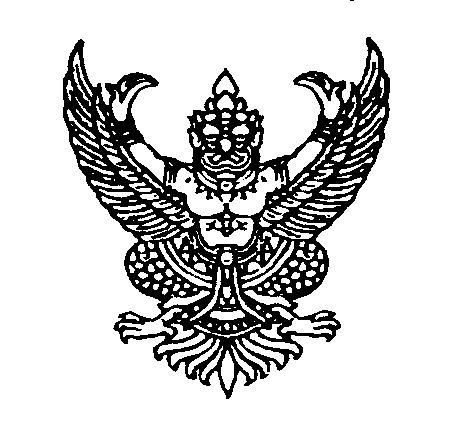 ที่ สทช ๔๐๑๕/ว.๓๓๒๓		                           สำนักงานคณะกรรมการกิจการกระจายเสียง		     กิจการโทรทัศน์และกิจการโทรคมนาคมแห่งชาติ                                                                                ๘๗ ถนนพหลโยธิน ซอย ๘ แขวงสามเสนใน	                                  เขตพญาไท กรุงเทพฯ ๑๐๔๐๐     							๖ ตุลาคม ๒๕๕๗เรื่อง	ขอเชิญเข้าร่วมโครงการประชาสัมพันธ์สัญจรและฝึกอบรมด้านการบริหารจัดการองค์กรวิชาชีพ เรียนผู้อำนวยการสถานีหรือผู้แทนสถานีสิ่งที่ส่งมาด้วย		๑. กำหนดการฝึกอบรม		๒. แบบตอบรับการเข้าร่วมโครงการ		ด้วย สำนักงานคณะกรรมการกิจการกระจายเสียง กิจการโทรทัศน์ และกิจการโทรคมนาคมแห่งชาติ(สำนักงาน กสทช.) กำหนดจัดโครงการประชาสัมพันธ์สัญจรและฝึกอบรมด้านการบริหารจัดการองค์กรวิชาชีพ  โดยมีวัตถุประสงค์เพื่อประชาสัมพันธ์ ส่งเสริมให้เกิดการรวมกลุ่มของผู้รับใบอนุญาต ผู้ผลิตรายการ และผู้ประกอบวิชาชีพสื่อสารมวลชนที่เกี่ยวกับกิจการกระจายเสียงและกิจการโทรทัศน์เป็นองค์กรในรูปแบบต่าง ๆ และให้ความรู้ในการบริหารจัดการองค์กรวิชาชีพอย่างเป็นระบบ รวมทั้งให้ผู้ประกอบการได้มีเวทีแลกเปลี่ยนองค์ความรู้ ประสบการณ์จากผู้ที่อยู่ในสายวิชาชีพเดียวกัน และสามารถนำความรู้ที่ได้มาใช้ในการปฏิบัติงานจริง ซึ่งจะจัดขึ้นใน จังหวัดอยุธยา จังหวัดขอนแก่น จังหวัดสงขลา และจังหวัดเชียงใหม่		สำนักงาน กสทช. ขอเรียนเชิญท่านหรือผู้แทน เข้าร่วมโครงการฯ จำนวน ๒ ท่าน ตามวัน เวลา และสถานที่ตามเอกสารตอบรับ โดยส่งแบบตอบรับ พร้อมสำเนาบัตรประชาชน และสำเนาใบอนุญาตทดลองประกอบกิจการ (ถ้ามี) ทั้งนี้ สำนักงาน กสทช. สงวนสิทธิ์การเข้าร่วมโครงการเฉพาะผู้ส่งแบบตอบรับ จำนวน ๒๐๐ ท่านแรกเท่านั้น		จึงเรียนมาเพื่อโปรดทราบ และขอขอบคุณมา ณ โอกาสนี้ด้วย ขอแสดงความนับถือ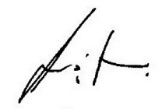 (นายภูมิภัส  พลการ)
รักษาการแทนผู้อำนวยการสำนักพัฒนาองค์กรวิชาชีพและส่งเสริมการบริการอย่างทั่วถึงสำนักพัฒนาองค์กรวิชาชีพและส่งเสริมการบริการอย่างทั่วถึงโทรศัพท์๐๒-๒๗๑๗๖๗๑  	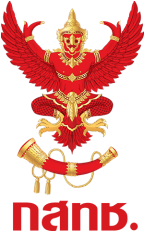 แบบตอบรับการลงทะเบียน
โครงการประชาสัมพันธ์สัญจรและฝึกอบรมด้านการบริหารจัดการองค์กรวิชาชีพสำหรับผู้รับใบอนุญาต ผู้ผลิตรายการ และผู้ประกอบวิชาชีพสื่อสารมวลชน
ที่เกี่ยวกับกิจการกระจายเสียงและกิจการโทรทัศน์
๑. ข้อมูลสถานีวิทยุ/โทรทัศน์จังหวัด……………………………………………….ชื่อสถานี.................................................................................................................ความถี่......................................เลขที่ใบอนุญาต (ถ้ามี).............................................................................................................................................ที่อยู่......เลขที่.................................หมู่ที่…………….......ซอย....................................ถนน.........................................แขวง/ตำบล.........................................เขต/อำเภอ............................................จังหวัด..........................................โทรศัพท์.............................................โทรสาร.........................................โทรศัพท์มือถือ.........................................E-mail address…………………………………………………………………………………………………………………………….……….๒.ประเภทการประกอบกิจการสาธารณะ 	ชุมชน	 ธุรกิจ๓. มีความประสงค์ เข้าอบรม     		  ไม่สามารถเข้าร่วมอบรมได้ครั้งที่ ๑. วันที่ ๑๕ – ๑๖ ตุลาคม ๒๕๕๗		( ส่งภายในวันที่ ๑๓ ตุลาคม ๒๕๕๗ )ณ	ห้องการะเกด		โรงแรมกรุงศรีริเวอร์	จังหวัดอยุธยา ๒. วันที่ ๒๑ – ๒๒ ตุลาคม ๒๕๕๗		( ส่งภายในวันที่ ๑๗ ตุลาคม ๒๕๕๗ )ณ	ห้องออคิดบอลล์รูม ๑ 	โรงแรมพูลแมน 		จังหวัดขอนแก่น ๓. วันที่ ๒๙ – ๓๐ ตุลาคม ๒๕๕๗		( ส่งภายในวันที่ ๒๔ ตุลาคม ๒๕๕๗ )  ณ 	ห้องแกรนด์ บอลล์รูม บี 	โรงแรมลีการ์เดนส์พลาซ่า	จังหวัดสงขลา ๔. วันที่ ๕ – ๖ พฤศจิกายน ๒๕๕๗		( ส่งภายในวันที่ ๓๑ ตุลาคม ๒๕๕๗ ) ณ 	ห้องบ้านพันตน 		โรงแรมโลตัสปางสวนแก้ว	จังหวัดเชียงใหม่ที่พัก	 พักค้างคืน			  ไม่พักค้างคืนอาหาร	 ปกติ  			 มังสวิรัติ    		 มุสลิม๔. รายชื่อผู้เข้ารับการอบรม  สถานีละไม่เกิน ๒ ท่าน
๔.๑ ชื่อ-นามสกุล........................................................................เลขที่บัตรประชาชน....................................ระดับการศึกษา ต่ำกว่าปริญญาตรี    		  ปริญญาตรี ปริญญาโท				  อื่นๆ โปรดระบุ..............................................ประเภทการประกอบกิจการ		วิทยุ	 โทรทัศน์ตำแหน่ง	 ผู้อำนวยการสถานี	นักจัดรายการ	 ผู้ผลิตรายการ		อื่นๆ โปรดระบุ................................................โทรศัพท์...................................................โทรสาร.....................................................................................โทรศัพท์มือถือ.........................................E-mail address…………………………………………………………….การรวมกลุ่มเป็นองค์กรวิชาชีพ  รวมกลุ่ม โปรดระบุชื่อกลุ่ม/องค์กรวิชาชีพที่สังกัด…………………………………………………………	  ไม่รวมกลุ่ม๔.๒ ชื่อ-นามสกุล.......................................................................เลขที่บัตรประชาชน.........................................ระดับการศึกษา ต่ำกว่าปริญญาตรี     		  ปริญญาตรี ปริญญาโท				  อื่นๆ โปรดระบุ...............................................	ประเภทการประกอบกิจการ		วิทยุ	 โทรทัศน์ตำแหน่ง	 ผู้อำนวยการสถานี	นักจัดรายการ	 ผู้ผลิตรายการ		อื่นๆ โปรดระบุ................................................โทรศัพท์...................................................โทรสาร......................................................................................โทรศัพท์มือถือ.........................................E-mail address…………………………………………………………….การรวมกลุ่มเป็นองค์กรวิชาชีพ   รวมกลุ่ม โปรดระบุชื่อกลุ่ม/องค์กรวิชาชีพที่สังกัด………………………………………………………………..  ไม่รวมกลุ่มกรุณาส่งแบบตอบรับสำเนาบัตรประชาชน และสำเนาใบอนุญาตทดลองประกอบกิจการฯ(ถ้ามี)โทรสาร๐๒ ๒๔๖ ๙๒๐๐ (ระบบอัตโนมัติ)หรือทางE-mailseminar.nbtc@gmail.comในการตรวจสอบการรับเข้าร่วมโครงการ สามารถตรวจสอบได้ผ่านช่องทางได้ดังนี้กรณีส่งแบบตอบรับทางโทรสาร สามารถตรวจสอบได้ที่เบอร์โทร ๐๒ ๖๔๑ ๙๐๖๘กรณีส่งแบบตอบรับทาง Email semnair.nbtc@gmail.comสามารถตรวจสอบการตอบกลับผ่านทาง Email ของท่าน กรณีสอบถามรายละเอียดเพิ่มเติมสำนักพัฒนาองค์กรวิชาชีพและส่งเสริมการบริการอย่างทั่วถึง โทร ๐๒ ๒๗๑๗๖๗๑หมายเหตุ ๑. การเข้ารับการอบรม ไม่เสียค่าลงทะเบียน และจะได้รับชุดการบรรยายฟรี            ๒. สำนักงาน กสทช. จัดห้องพักให้ผู้เข้าอบรม ๑ คืน (พักคู่) ๓. สำนักงาน กสทช. จะปิดรับลงทะเบียนหน้างาน เวลา ๑๐.๐๐ น.  ๔. หากไม่ส่งใบตอบรับ จะไม่มีสิทธิ์เข้าร่วมโครงการ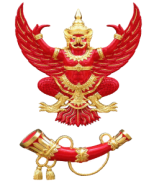 กำหนดการฝึกอบรมโครงการประชาสัมพันธ์สัญจรและฝึกอบรมด้านการบริหารจัดการองค์กรวิชาชีพโดยสำนักงานคณะกรรมการกิจการกระจายเสียง กิจการโทรทัศน์ และกิจการโทรคมนาคมแห่งชาติวันที่แรก หมายเหตุ : ภาคเช้ามีเบรคเครื่องดื่มและอาหารว่าง ในห้องสัมมนา, กำหนดการอาจเปลี่ยนแปลงได้ตามความเหมาะสมวันที่สอง หมายเหตุ : ภาคเช้ามีเบรคเครื่องดื่มและอาหารว่างในห้องสัมมนา, กำหนดการอาจเปลี่ยนแปลงได้ตามความเหมาะสมเวลากิจกรรม๐๙.๐๐ – ๐๙.๓๐ลงทะเบียน –รับเอกสารวิชาการ๐๙.๓๐ – ๑๐.๐๐พิธีกรกล่าวต้อนรับพิธีเปิดงานประธานเปิดงาน โดย กสทช.ผศ.ดร.ธวัชชัย จิตรภาษ์นันท์๑๐.๐๐ – ๑๒.๓๐การเสวนาในหัวข้อ “โครงสร้างและกระบวนการขององค์กรวิชาชีพที่มีมาตรฐาน”- ทำไมต้องรวมกลุ่มเป็นองค์กรวิชาชีพ ข้อดีในการรวมกลุ่ม- ขั้นตอนและวิธีการในการรวมกลุ่มและจัดตั้งองค์กร- องค์ประกอบและหน้าที่ขององค์กรวิชาชีพที่มีมาตรฐาน- โครงสร้างองค์กรและการได้มาซึ่งกลุ่มผู้บริหารและสมาชิก- หน้าที่ขององค์กรและสมาชิก- กระบวนการบริหารกิจการองค์กรอย่างมีระบบและมาตรฐาน รวมถึงการกำกับดูแลสมาชิก การบริหารความขัดแย้ง และมาตรการบทลงโทษ      - กรณีศึกษาองค์กรวิชาชีพที่มีมาตรฐานโดย...๑. นายชวรงค์ ลิมป์ปัทมปาณี (ที่ปรึกษาสมาคมนักข่าววิทยุและโทรทัศน์ไทย) หรือผู้แทน   ๒. ดร นิวัต วงศ์พรหมปรีดา หรือผู้แทนจากสมาคมโฆษณา ๓. ผู้แทนจากสมาคมที่เข้มแข็ง เช่น สภาทนายความ/ แพทยสภา๔. ผู้ดำเนินรายการ  ๑  ท่าน  ๑๒.๓๐ – ๑๓.๓๐พักรับประทานอาหารกลางวัน๑๓.๓๐ – ๑๔.๓๐การบรรยายในหัวข้อ “บทบาทของ กสทช. กับการส่งเสริมการรวมกลุ่มเป็นองค์กรวิชาชีพในกิจการกระจายเสียงและกิจการโทรทัศน์”โดย นายอัษฎางค์ เชี่ยวธาดา....อนุกรรมการพัฒนาวิชาชีพ กสทช.๑๔.๓๐ –  ๑๖.๐๐ กิจกรรมระดมสมอง “ปัญหา อุปสรรค และแนวทางการรวมกลุ่มเป็นองค์กรวิชาชีพ”โดย...วิทยากรจากองค์กรวิชาชีพ๑๖.๐๐ – ๑๘.๐๐จบการบรรยายวันแรก ผู้เข้าอบรมลงทะเบียนรับเสื้อ กสทช. เพื่อใส่ในวันที่สองของการอบรม และพักผ่อนตามอัธยาศัย๑๘.๐๐ – ๒๒.๐๐ รับประทานอาหารค่ำ พร้อมร่วมกิจกรรมกลุ่มสัมพันธ์ เวลากิจกรรม๐๙.๐๐ – ๐๙.๓๐ลงทะเบียน๐๙.๓๐ – ๑๒.๐๐การบรรยายในหัวข้อ “การจัดตั้งคณะกรรมการควบคุมจริยธรรมและมาตรฐานจริยธรรม”- เรียนรู้บทบาทหน้าที่ของคณะกรรมการควบคุมจริยธรรม- การสร้างกลไกการรับ และพิจารณาเรื่องร้องเรียน- มาตรฐานจริยธรรม โดย...กสทช. สุภิญญา กลางณรงค์  /ผู้แทนจากอนุกรรมการส่งเสริมและกำกับดูแลกันเอง/ หรือ ผู้แทนจากสำนักงาน กสทช.๑๒.๐๐ – ๑๓.๐๐พักรับประทานอาหารกลางวัน๑๓.๐๐ – ๑๔.๐๐แลกเปลี่ยนประสบการณ์ร่วมกัน๑๔.๐๐ – ๑๕.๐๐ถ่ายภาพร่วมกันและปิดการสัมมนา